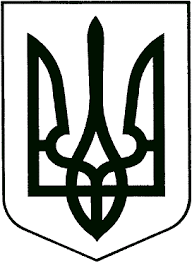 УКРАЇНАЖИТОМИРСЬКА ОБЛАСТЬНОВОГРАД-ВОЛИНСЬКА МІСЬКА РАДАВИКОНАВЧИЙ КОМІТЕТРІШЕННЯвід                              № Про оренду майна комунальної власності Керуючись підпунктом 1 пункту а статті 29, підпунктом 1 пункту а статті 30, статтею 40 Закону України «Про місцеве самоврядування в Україні», Законом України «Про оренду державного та комунального майна», постановою Кабінету Міністрів України від 03.06.2020 № 483 «Деякі питання оренди державного та комунального майна», рішенням міської ради від 10.09.2020 № 1010 «Про деякі питання оренди майна комунальної власності Новоград-Волинської міської територіальної громади», враховуючи звернення комунального некомерційного підприємства «Обласний центр крові» Житомирської обласної ради,  виконавчий комітет міської ради		ВИРІШИВ: Розірвати достроково, за згодою сторін, договір оренди нерухомого майна від 21.05.2021 № 19 укладений між  управлінням освіти і науки  Новоград-Волинської міської ради  та комунальним некомерційним підприємством «Обласний центр крові» Житомирської обласної ради, на приміщення загальною площею 128,7 кв.м., яке розташоване за адресою: Житомирська область, м.Новоград-Волинський, вул. Шевченка,63.2. Контроль за виконанням цього рішення покласти на заступника міського голови Якубова В.О.Міський голова                                                                              Микола БОРОВЕЦЬ                    